A list of Brexit-related terms and phrases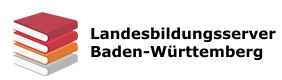 Dieses Material wird Ihnen vom Landesbildungsserver Baden-Württemberg unter der Creative-Commons-Lizenz CC BY 4.0 International zur Verfügung gestellt. Weitere Informationen dazu finden Sie hier.a Euroscepticjemand, der/die der EU kritisch gegenüberstehtto invoke Article 50Artikel 50 der EU-Verfassung (= Austrittsparagraph) in Anspruch nehmena BrexiteerUnterstützer(in) des Brexitwithdrawal agreementvon Theresa May und der EU ausgehandelter Entwurf eines Austrittsabkommensa remainerjemand, der/die es vorzieht, in der EU zu bleibencustoms unionZollunioncampaignWahlkampagne, Wahlkampf(Irish) backstopVertragsklausel im Austrittsabkommen, dass sicherstellen soll, dass auch nach einem Brexit die Grenze zwischen Nordirland und der Republik Irland offen bleibt. Details finden sich hier).divisive tacticsauf Spaltung ausgelegte Taktikhard bordervon Sicherheitskräften bewachte, befestigte Grenze zwischen Nordirland und der Republik IrlandscaremongeringAngstmachereitariffsZölleto target a specific group of voterseine bestimmte Wählergruppe ins Visier nehmensingle marketEU-BinnenmarktreferendumReferendum, Volksabstimmungfishing rightsFischereirechtevoter turnoutWahlbeteiligungEU membershipMitgliedschaft in der EUconstituencyWahlkreisdivorce billGelder, die GB nach einem Brexit der EU zurückzahlen müssteto win by a margin of…mit einem Vorsprung von … gewinnentransition periodÜbergangsphase"Remoaner"verächtlich gebrauchte Wortmischung aus "remain" und "moan" für jemanden, der/die mit dem Ergebnis des Referendums nicht zufrieden ist und sich darüber beklagtto be subject to border checksGrenzkontrollen unterworfen seinto vote leave / remainfür den Austritt stimmen / gegen den Austritt stimmenWTO rulesRegeln der Welthandelsorganisation (die im Falle eines harten Brexits ausschließlich den Handel zwischen GB und der EU bestimmen würden)to resign / to stand downzurücktretensettled statusAufenthaltsrecht für EU-Bürger in GB auch nach dem Brexit (Details hier)negotiationsVerhandlungenlegally bindinggesetzlich verpflichtend, mit gesetzlicher Bindungswirkungto negotiateverhandelnindicative voteStimmungsbild (konkret: Abstimmung im Unterhaus ohne gesetzliche Wirkung zum Einfangen eines Stimmungsbilds)cherry pickingRosinenpickerei (Vorwurf an britische Verhandlungsführung), siehe "have your cake…"vote of no confidenceMisstrauensvotum"have your cake and eat it"wie "cherry picking": Vorwurf an GB, alle Vorteile einer EU-Mitgliedschaft behalten zu wollen, ohne aber lästige Pflichten wahrzunehmento call a general electionUnterhauswahlen ansetzento table a motionim Unterhaus ein Thema zur Debatte einreichento cancel Brexitden Brexit absagenan extensioneine Verlängerungto revoke Article 50Austrittsantrag nach Artikel 50 zurückziehen